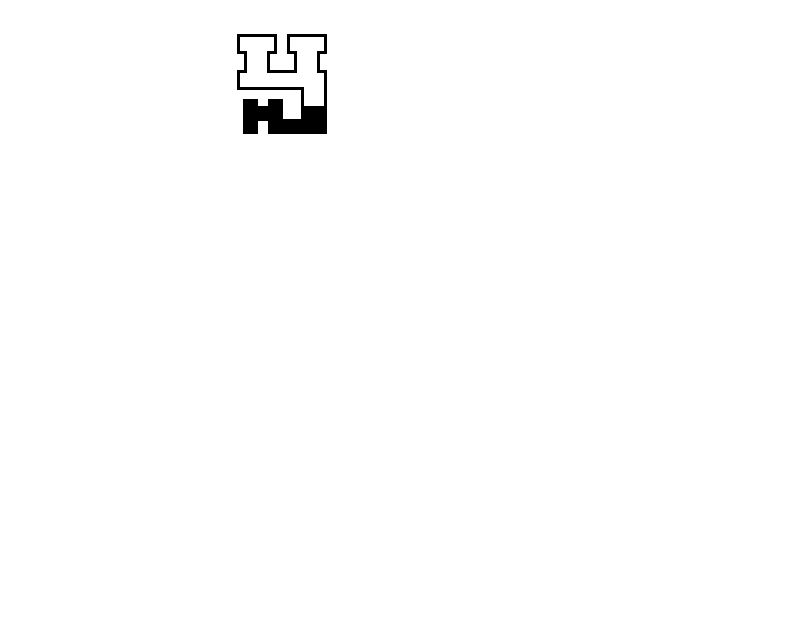 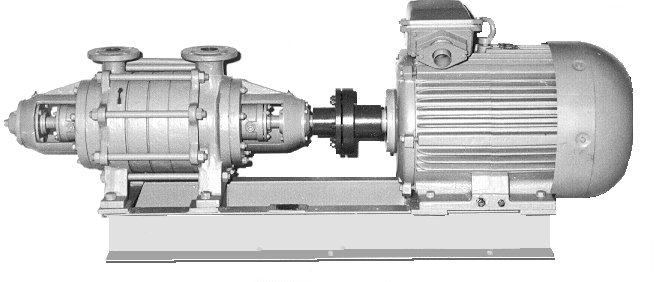 АГРЕГАТЭЛЕКТРОНАСОСНЫЙМАРКИ ХБ20/190Агрегаты электронасосные марки ХБ20/190 (в дальнейшем агрегаты) предназначены для перекачивания химически активных и нейтральных жидкостей плотностью не более 1130 кг/м3, кинематической вязкостью до 3010-6 м2/с, имеющих твердые включения не более 0,2 мм, объемная концентрация которых не более 0,1 % с температурой перекачиваемой жидкости от минус 40 до +90ОС для исполнения А и от минус 40 до +120ОС для исполнений К и К1, а также для перекачивания электролита в электрохимических копировально-прошивочных станках.Насосы, входящие в агрегат, выпускаются в климатическом исполнении У, категории размещения 2, 3 ГОСТ15150-69, изготавливаются в различных исполнениях:- по материалу проточной части А, К, К1;- по типу уплотнения вала насоса:а) с двойным сальниковым уплотнением – СД;б) с двойным торцовым уплотнением – 55 (типа 133/133).Агрегаты общепромышленного исполнения не допускают установки и эксплуатации их во взрыво- и пожароопасных производствах и не должны использоваться для перекачивания горючих и легко воспламеняющихся жидкостей.Условное обозначение агрегата при заказе, переписке и в другой документации принято в соответствии с ГОСТ10168.0-85 с обозначением климатического исполнения и категории размещения по ГОСТ15150-69.Например: ХБ20/190-К-55-У3  СТ ПК00218035-001-2011,где ХБ – обозначение типа насоса;20 – подача в м3/ч;190 – напор в м;К – условное обозначение материала проточной части насоса;55 – двойное торцовое уплотнение;У – климатическое исполнение;3 – категория размещения при эксплуатации.При поставке насосов с обточенными рабочими колесами обеспечивающими работу по средней и нижней кривым поля Q-H, в марке агрегата после обозначения напора добавляется буква «а» или «б» соответственно.Технические характеристикиТаблица 1Габаритный чертеж агрегата Х20/190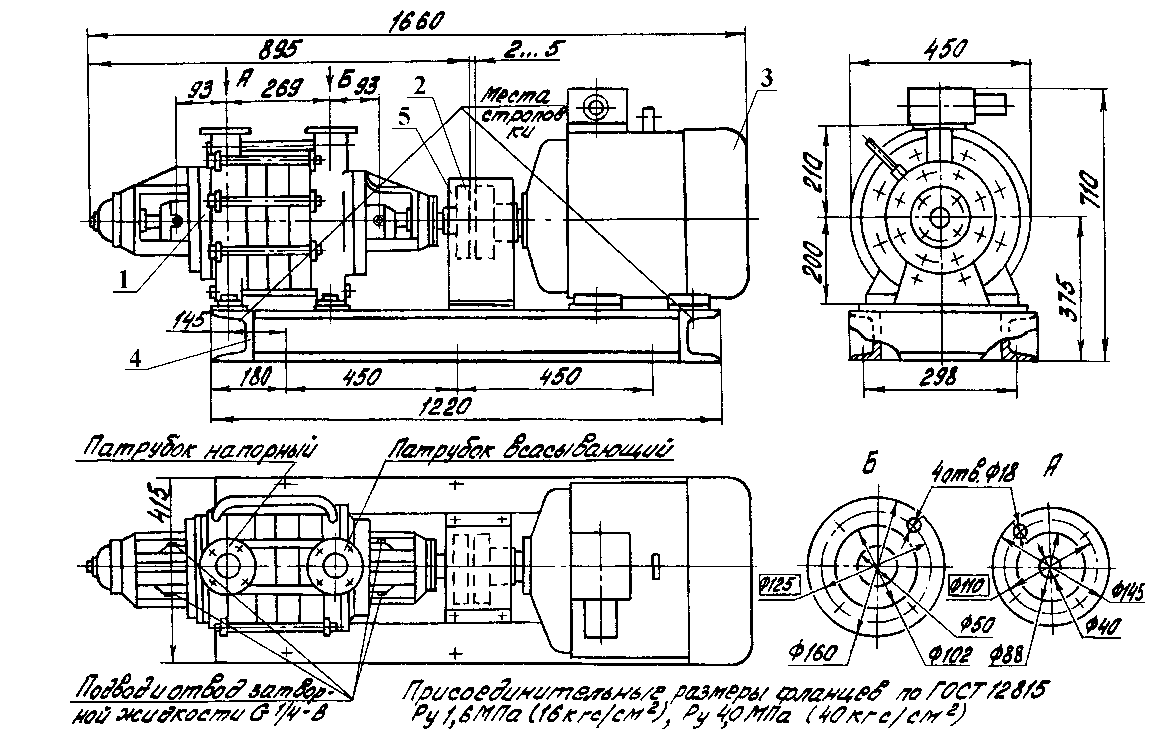 1 – насос центробежный, 2 – муфта, 3 – двигатель, 4 – плита, 5 - кожухХарактеристика агрегата ХБ20/190испытано на воде n=2900 об/мин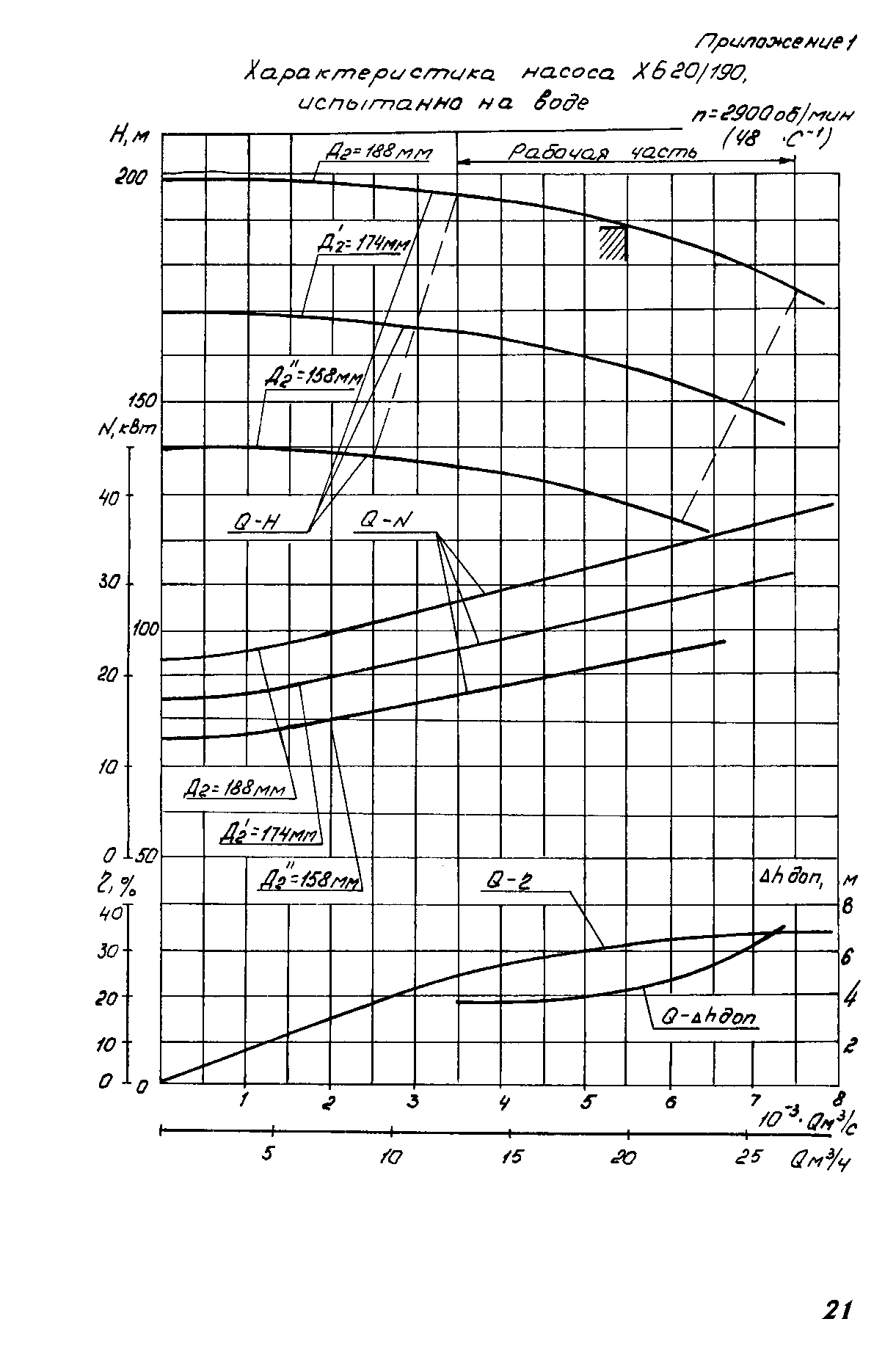 Д2 – ХБ20/190 Д2’ – ХБ20/190аД2’’ – ХБ20/190бРазрез насоса ХБ20/190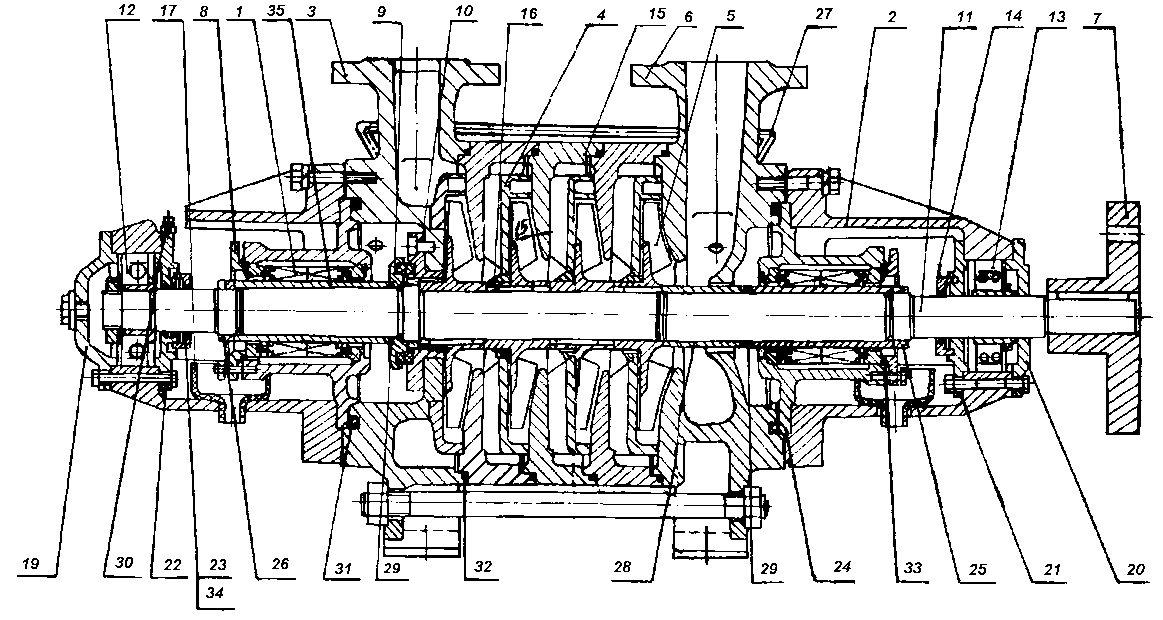 1-уплотнение торцовое; 2-кронштейн; 3-корпус отвода; 4-аппарат направляющий; 5-колесо рабочее; 6-корпус подвода; 7-полумуфта; 8-крышка уплотнения; 9-пята; 10-подпятник; 11-вал; 12-подшипник; 13-подшипник; 14-отбойник; 15-корпус секции; 16-кольцо уплотнительное; 17-корыто; 19, 20, 21, 22-крышка подшипника; 23-отбойник; 24-корпус уплотнения; 25, 26-гайка; 27-труба переводная; 28-втулка; 29-кольцо; 30-масленка; 31, 32, 34-кольцо; 33-кольцо уплотнительное; 35-втулка защитная.Наименование показателяНормаПодача, м3/чНапор, мЧастота вращения, об/минДопускаемый кавитационный запас, мМощность насоса, кВт (при р=1000 кг/м3)КПД, %, не менееУтечка через уплотнение, л/ч, не более:- торцовое- сальниковоеДавление на входе в насос, МПа (кгс/см2), не более:- при сальниковом уплотнении- при двойном торцовом уплотненииГабаритные размеры, ммМасса электронасоса, кгМарка эл. двигателя (мощность, кВт)Параметры энергопитания:Частота тока, ГцНапряжение, В2019029004,533310,035,00,35 (3,5)0,7 (7,0)см. рисунок255А200L2 (45,0)50220/380Продукция сертифицированаСистема менеджмента качества сертифицирована по ИСО 9001Государственная лицензия № 0004518 от 30 марта 2012 г.Продукция сертифицированаСистема менеджмента качества сертифицирована по ИСО 9001Государственная лицензия № 0004518 от 30 марта 2012 г.010000, Казахстан, г. Астана,ул. Ж. Омарова, 111ПК «Целингидромаш»тел.: (717-2) 21-25-43факс: (717-2) 21-25-06; 21-25-37http: www.cgm7.narod.ruE-mail: cgm01@yandex.ru